Mikor ünnepeljük hazánkban a Madarak és fák napját?1. Május 12.2. április 20.X május 10.Mikor ünnepelték meg ELŐSZÖR a Madarak és fák napját?1. 1902-ben2. 1989-benX. 1957-benKi szervezte meg az első Madarak és fák napját hazánkban?1. Herman Ottó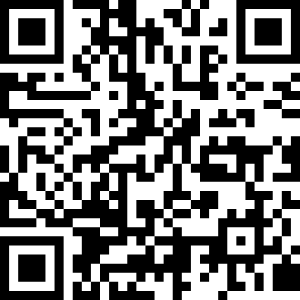 2. Chernel IstvánX. Apponyi AlbertMelyik fa nyerte el „Az év fája” címet 2019-ben?1. Sajmeggy2. Virágos kőrisX. VadalmaMelyik madár nyerte el „Az év madara” címet 2019-ben?1. Bíbic2. FüstifecskeX. GólyatöcsMi a magyar természetvédelem címermadara?1. Fehér gólya2. NagykócsagX. TúzokMelyik pénzérmén látható a végveszélyben lévő kerecsensólyom?1. 50 Ft2. 5 FtX. 20 FtMely fafaj nem őshonos nálunk a felsoroltak közül?1. Kocsányos tölgy2. Enyves égerX. Fehér akácKarikázd be a HAMIS állítást!1. A cserjék lágyszárú növények2. A cserjék sok madár fészkelőhelyeiX. A cserjék általában alacsonyabbak a fáknálMekkora a gólyatöcs?1. Nagyobb, mint a fehér gólya2.Kisebb, mint a fehér gólyaX. Ugyanakkora, mint a fehér gólya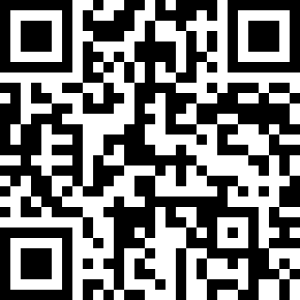 Milyen lába van a gólyatöcsnek?1. Evezőláb2. Kapirgáló lábX. GázlólábMivel táplálkozik a gólyatöcs?1. Rovarokkal, egyéb gerinctelenekkel2. BékákkalX. Nád fiatal hajtásaivalMi NEM készült régen a sajmeggy fájából?1. sétabot2. pipaszárX. teknő+1. Mi készül a sajmeggy terméséből?1. A gumicukor egyik alapanyaga2. Likőr alapanyagX. Festék alapanyag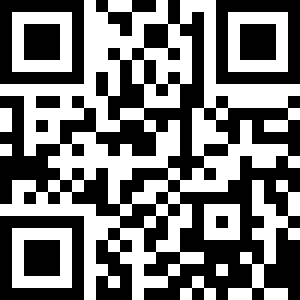 